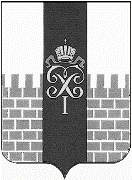 МЕСТНАЯ АДМИНИСТРАЦИЯ МУНИЦИПАЛЬНОГО ОБРАЗОВАНИЯ ГОРОД ПЕТЕРГОФ__________________________________________________________________ПОСТАНОВЛЕНИЕот 04.07.2017 г.                                                                                                        № 80Об утверждении Устава муниципального унитарного предприятия муниципального образования город Петергоф «Форт»	В соответствии Федеральным законом "О государственных и муниципальных унитарных предприятиях»", протоколом Муниципального Совета муниципального образования город Петергоф от 22.06.2017 № 36 местная администрация муниципального образования город Петергоф П О С Т А Н О В Л Я Е Т:	1. Утвердить Устав муниципального унитарного предприятия муниципального образования город Петергоф «Форт» в новой редакции согласно приложению и ввести его в действие с момента государственной регистрации соответствующих изменений в Едином государственном реестре юридических лиц. 2. Настоящее Постановление вступает в силу с даты официального опубликования.3. Контроль за исполнением настоящего Постановления возложить на заместителя главы местной администрации муниципального образования город Петергоф Ракову В.А.Глава местной администрации муниципального образованиягород Петергоф                                                                                        А.В. ШифманУтвержден постановлением местной администрации муниципального образования город Петергофот 04.07. 2017   №  80Глава местной администрациимуниципального образования город Петергоф_________________________ А.В. Шифман УСТАВ                                     Муниципального унитарного предприятиямуниципального образования город Петергоф «Форт»(новая редакция)гор. Петергоф2017 г.ОБЩИЕ ПОЛОЖЕНИЯ Муниципальное унитарное предприятие муниципального образования город Петергоф «Форт», в дальнейшем именуемое "Предприятие", создано в соответствии с решением Муниципального Совета муниципального образования город Петергоф (Протокол заседания Муниципального Совета муниципального образования город Петергоф от 13 июня 2002 г.) на основании распоряжения Главы администрации муниципального образования город Петергоф № 247 от 24 июня 2002 г. Фирменное наименование Предприятия при создании: Муниципальное унитарное предприятие «Форт». Устав Муниципального унитарного предприятия муниципального образования город Петергоф «Форт» утвержден распоряжением Главы администрации муниципального образования город Петергоф № 247 от 24 июня 2002 г., зарегистрирован решением Регистрационной Палаты г. Санкт-Петербурга от 28 июня 2002 г. N 189911.В Устав Предприятия внесены изменения в соответствии с распоряжением Главы администрации муниципального образования город Петергоф от 11 декабря 2003 г. N 874, зарегистрированные Межрайонной инспекцией Министерства Российской Федерации по налогам и сборам №3 по Санкт-Петербургу 17 февраля 2004 г., ГРН 2047829000822. Фирменное наименование Предприятия:  Полное фирменное наименование Предприятия на русском языке: Муниципальное унитарное предприятие муниципального образования город Петергоф «Форт».Сокращенное фирменное наименование Предприятия на русском языке: МУП МО г. Петергоф «Форт». Место нахождения Предприятия: Российская Федерация, Санкт-Петербург, гор. Петергоф.  Учредителем и Собственником имущества Предприятия является внутригородское муниципальное образование Санкт-Петербурга муниципальное образование город Петергоф (далее – Собственник или МО г. Петергоф) в лице местной администрации муниципального образования город Петергоф (далее – местная администрация). Права учредителя и права собственника имущества осуществляет местная администрация. Предприятие находится в ведении местной администрации, осуществляющей координацию и регулирование деятельности Предприятия. Предприятие является унитарной коммерческой организацией. Предприятие является юридическим лицом, имеет обособленное    имущество    в    хозяйственном   ведении, самостоятельный баланс, круглую печать, содержащую его полное фирменное наименование на русском языке и указание на место нахождения Предприятия. Предприятие владеет, пользуется и распоряжается закрепленным за ним имуществом на праве хозяйственного ведения в соответствии с целевым назначением имущества и предметом деятельности Предприятия. Предприятие вправе иметь штампы и бланки со своим фирменным наименованием, собственную эмблему, а также зарегистрированный в установленном порядке товарный знак и другие средства индивидуализации, открывать и закрывать банковские счета. Предприятие может иметь гражданские права, соответствующие предмету и целям его деятельности, предусмотренным в уставе Предприятия. Предприятие от своего имени приобретает имущественные и личные неимущественные права и несет обязанности, выступает истцом и ответчиком в суде общей юрисдикции, арбитражном суде в соответствии с действующим законодательством Российской Федерации. Имущество Предприятия является неделимым и не может быть распределено по вкладам (долям, паям), в том числе между работниками Предприятия. Предприятие отвечает по своим обязательствам всем принадлежащим ему имуществом. Предприятие не несет ответственности по обязательствам Собственника имущества. Собственник имущества не отвечает по обязательствам Предприятия, за исключением случаев, если несостоятельность (банкротство) Предприятия вызвана собственником его имущества. В своей деятельности Предприятие руководствуется федеральными законами, законами Санкт-Петербурга и принимаемыми в соответствии с ними муниципальными правовыми актами МО г. Петергоф, а также настоящим Уставом.2. ЦЕЛИ, ПРЕДМЕТ И ВИДЫ ДЕЯТЕЛЬНОСТИ ПРЕДПРИЯТИЯПредприятие создано Учредителем для осуществления деятельности в целях решения социальных задач, отнесенных законодательством Российской Федерации и Санкт-Петербурга к вопросам местного значения.Предметом деятельности Предприятия является:	- развитие направлений деятельности, способствующих созданию благоприятных, здоровых и комфортных условий жизни, трудовой деятельности и досуга населения, улучшению санитарного и эстетического состояния объектов и территории;	- реализация рентабельных проектов для создания источников формирования местного бюджета.   Для достижения целей, указанных в пункте 2.1 Устава, Предприятие осуществляет в установленном порядке следующие виды деятельности: - выполнение работ по благоустройству территории, включающее:- текущий ремонт придомовых территорий и дворовых территорий, включая проезды и въезды, пешеходные дорожки;- установку, содержание и ремонт ограждений газонов;- установку и содержание малых архитектурных форм, уличной мебели и хозяйственно-бытового оборудования, необходимого для благоустройства территории муниципального образования;- озеленение территорий зеленых насаждений общего пользования местного значения, в том числе организацию работ по компенсационному озеленению, осуществляемому в соответствии с законом Санкт-Петербурга, содержание, включая уборку, территорий зеленых насаждений общего пользования местного значения, в том числе расположенных на них элементов благоустройства, ремонт объектов зеленых насаждений и защиту зеленых насаждений в границах указанных территорий;- выполнение функций заказчика/подрядчика при реализации проектов;        - осуществление полного комплекса строительных, строительно-монтажных, ремонтных, пуско-наладочных и отделочных работ;	- проектирование ремонтных, ремонтно-строительных и строительных работ; - подготовка исходно-разрешительной документации;- иные виды деятельности, не запрещенные действующим законодательством, направленные на достижение уставных целей. В случаях, предусмотренных законом, Предприятие может заниматься отдельными видами деятельности только на основании специального разрешения (лицензии), членства в саморегулируемой организации или выданного саморегулируемой организацией свидетельства о допуске к определенному виду работ.3. ИМУЩЕСТВО ПРЕДПРИЯТИЯИмущество Предприятия находится в собственности МО г. Петергоф, принадлежит Предприятию на праве хозяйственного ведения.Предприятие в пределах, установленных законодательством, владеет, пользуется и распоряжается имуществом, принадлежащим ему на праве хозяйственного ведения.Уставный фонд Предприятия составляет 100 000 (Сто тысяч) рублей и на момент регистрации настоящей новой редакции Устава Предприятия сформирован полностью. Размер уставного фонда Предприятия с учетом размера его резервного фонда не может превышать стоимость чистых активов Предприятия.Увеличение (уменьшение) уставного фонда Предприятия производится по решению Собственника имущества в порядке, установленном законодательством Российской Федерации.В случае принятия Собственником имущества решения об уменьшении уставного фонда Предприятие обязано письменно уведомить об этом своих кредиторов в порядке и в сроки, установленные законодательством Российской Федерации.Увеличение уставного фонда Предприятия может осуществляться за счет дополнительно передаваемого Собственником имущества, а также доходов, полученных в результате деятельности Предприятия. Источниками формирования имущества Предприятия являются:	- имущество, переданное Предприятию по решению Собственника, в том числе в оплату уставного фонда;    - прибыль, полученная в результате хозяйственной деятельности;	- заемные средства, в том числе кредиты банков и иных кредитных организаций;	- целевое бюджетное финансирование;	- иные источники, не противоречащие законодательству. Предприятие не вправе продавать принадлежащее ему на праве хозяйственного ведения недвижимое имущество, сдавать его в аренду, отдавать в залог, вносить в качестве вклада в уставный (складочный) капитал хозяйственных обществ и товариществ или иным способом распоряжаться этим имуществом без согласия Собственника. Предприятие не вправе без согласия Собственника дарить (безвозмездно передавать) принадлежащее ему имущество.  Движимым и недвижимым имуществом Предприятие распоряжается только в пределах, не лишающих его возможности осуществлять деятельность, цели, предмет, виды которой определены уставом Предприятия. Сделки, совершенные Предприятием с нарушением этого требования, являются ничтожными. Предприятие не вправе без согласия Собственника совершать следующие сделки: 	- связанные с предоставлением займов, поручительств, банковских гарантий, с иными обременениями, уступкой требований, переводом долга, а также заключать договоры простого товарищества;	- обладающие признаками крупных сделок, связанные с приобретением, отчуждением или возможностью приобретения имущества;	- в совершении которых имеется заинтересованность руководителя предприятия;	- по распоряжению долями и акциями;	- по осуществлению заимствования;	- иные сделки в случаях, предусмотренных законодательством.Согласование указанных сделок осуществляется Собственником в установленном порядке. Остальным имуществом, принадлежащим Предприятию, оно распоряжается самостоятельно, за исключением случаев, установленных законами и иными нормативными правовыми актами. Прибыль, полученная от деятельности Предприятия, поступает в его распоряжение. Предприятие самостоятельно определяет направления расходования прибыли, если иное не установлено законом, иными нормативными правовыми актами и Уставом. Предприятие ежегодно перечисляет в местный бюджет МО г. Петергоф часть прибыли, остающейся в его распоряжении после уплаты налогов и иных обязательных платежей, в порядке, в размерах и в сроки, установленные нормативными правовыми актами МО г. Петергоф. За счет остающейся в его распоряжении прибыли Предприятие создает:	- резервный фонд в размере не менее 5 процентов от уставного фонда Предприятия, который формируется путем ежегодных отчислений в размере 5 процентов чистой прибыли, остающейся в распоряжении Предприятия. Резервный фонд Предприятия предназначен исключительно для покрытия его убытков.	- фонд развития в размере не менее 10 процентов от уставного фонда Предприятия, который формируется путем ежегодных отчислений в размере 85 процентов чистой прибыли, остающейся в распоряжении Предприятия.	 Средства фонда развития направляются Предприятием на осуществление капитальных вложений производственного и непроизводственного характера, в том числе на модернизацию, реконструкцию и иные мероприятия по развитию материально-технической базы Предприятия, приобретение новой техники, оборудования, иного имущества для осуществления деятельности, предусмотренной Уставом. Указанные фонды формируются в порядке, установленном распоряжением (приказом) Руководителя Предприятия. Все средства фондов находятся в полном распоряжении Предприятия. Неиспользованные в текущем году средства переносятся на следующий год и изъятию не подлежат. Предприятие ведет в установленном законодательством порядке бухгалтерский, налоговый и статистический учет и отчетность.  Предприятие отчитывается о результатах своей деятельности в порядке, установленном правовыми актами МО г. Петергоф. Решение о совершении крупной сделки принимается с согласия Собственника Предприятия.Крупной сделкой является сделка или несколько взаимосвязанных сделок, связанных с приобретением, отчуждением или возможностью отчуждения Предприятием прямо либо косвенно имущества, стоимость которого составляет более десяти процентов уставного фонда Предприятия или более чем в 50 тысяч раз превышает установленный федеральным законом минимальный размер оплаты труда, если иное не установлено федеральными законами или принятыми в соответствии с ними правовыми актами.Стоимость отчуждаемого Предприятием в результате крупной сделки имущества определяется на основании данных его бухгалтерского учета, а стоимость приобретаемого Предприятием имущества - на основании цены предложения такого имущества. Сделка, в совершении которой имеется заинтересованность Руководителя Предприятия, не может совершаться Предприятием без согласия Собственника.Руководитель Предприятия признается заинтересованным в совершении Предприятием сделки в случаях, если он, его супруг, родители, дети, братья, сестры и(или) их аффилированные лица, признаваемые таковыми в соответствии с законодательством Российской Федерации:-  являются стороной сделки или выступают в интересах третьих лиц в их отношениях с Предприятием;        - владеют (каждый в отдельности или в совокупности) двадцатью и более процентами акций (долей, паев) юридического лица, являющегося стороной сделки или выступающего в интересах третьих лиц в их отношениях с Предприятием;        - занимают должности в органах управления юридического лица, являющегося стороной сделки или выступающего в интересах третьих лиц в их отношениях с Предприятием.Руководитель Предприятия должен доводить до сведения Собственника информацию:        - о юридических лицах, в которых он, его супруг, родители, дети, братья, сестры и(или) их аффилированные лица, признаваемые таковыми в соответствии с законодательством Российской Федерации, владеют двадцатью и более процентами акций (долей, паев) в совокупности;       -  о юридических лицах, в которых он, его супруг, родители, дети, братья, сестры и(или) их аффилированные лица, признаваемые таковыми в соответствии с законодательством Российской Федерации, занимают должности в органах управления;        - об известных ему совершаемых или предполагаемых сделках, в совершении которых он может быть признан заинтересованным.ПРАВА И ОБЯЗАННОСТИ ПРЕДПРИЯТИЯПредприятие имеет право: Планировать и осуществлять свою деятельность, исходя из уставных целей, утвержденных в установленном порядке планов (программ) финансово-хозяйственной деятельности, служащих достижению целей, указанных в пункте 2.1 Устава, в пределах видов деятельности, предусмотренных Уставом.Совершать различные виды сделок, не противоречащих Уставу, не запрещенных законодательством и направленных на достижение уставных целей, выполнение требований планов (программ) финансово-хозяйственной деятельности, отраслевых и экономических заданий.Реализовывать свою продукцию и товары, выполнять работы и оказывать услуги в соответствии с установленными органами местного самоуправления МО г. Петергоф тарифами, если иное не предусмотрено федеральными законами.С согласия местной администрации в целях развития и совершенствования основной деятельности участвовать в коммерческих и некоммерческих организациях, в которых в соответствии с федеральным законом допускается участие юридических лиц.По согласованию с местной администрацией создавать обособленные структурные подразделения (представительства, филиалы), необходимые для достижения уставных целей, в соответствии с требованиями законодательства.Определять и устанавливать формы, нормы и системы оплаты труда, численность работников, структуру и штатное расписание в соответствии с законами, иными правовыми актами и Уставом Предприятия, а также согласованными в установленном порядке планами (программами) финансово-хозяйственной деятельности Предприятия. Предприятие имеет право привлекать граждан для выполнения отдельных работ на основе трудовых и гражданско-правовых договоров.Осуществлять другие права, не противоречащие законодательству, целям и видам деятельности Предприятия.Предприятие обязано:Осуществлять деятельность в соответствии с законами, иными правовыми актами и Уставом Предприятия.Обеспечивать целевое использование и сохранность закрепленного за ним имущества и выделенных средств; Согласовывать с местной администрацией сделки, в совершении которых имеется заинтересованность Руководителя Предприятия.Согласовывать с местной администрацией крупные сделки.Согласовывать с местной администрацией осуществление Предприятием заимствований.Осуществлять бухгалтерский учет, вести статистическую отчетность, отчитываться о результатах своей деятельности в соответствующих надзорных и контрольных органах в порядке и сроки, установленные законами и иными правовыми актами.Составлять и представлять на утверждение местной администрации в установленном ей порядке и в соответствии с установленными требованиями планы (программу) финансово-хозяйственной деятельности Предприятия. Требования к порядку их составления и утверждения определяются правовыми актами МО г. Петергоф.Обеспечивать выполнение отраслевых и экономических заданий, утверждаемых местной администрацией на основе планов (программ) финансово-хозяйственной деятельности.Обеспечивать своевременно и в полном объеме выплату работникам Предприятия заработной платы и осуществление иных выплат;Обеспечивать безопасные условия труда, осуществление мер социальной защиты работников и нести ответственность в установленном законодательством порядке за ущерб, причиненный работникам.Обеспечивать хранение документов Предприятия в установленном порядке.Выполнять другие обязанности в соответствии с законами, иными правовыми актами и Уставом.УПРАВЛЕНИЕ ПРЕДПРИЯТИЕМУправление Предприятием осуществляется в соответствии с законодательством Российской Федерации, Санкт-Петербурга, муниципальными правовыми актами МО г. Петергоф и настоящим Уставом.Предприятие возглавляет Директор (далее – Руководитель), который является единоличным исполнительным органом Предприятия. Назначение Руководителя на должность и освобождение его от должности осуществляется местной администрацией, по согласованию с Муниципальным Советом МО г. Петергоф. Компетенция и условия деятельности Руководителя, а также его ответственность определяются в Трудовом договоре, заключаемом между местной администрацией и Руководителем.Заключение, изменение и прекращение Трудового договора с Руководителем осуществляются в соответствии с трудовым законодательством.Прием на работу Руководителя Предприятия в результате назначения на должность оформляется Постановлением местной администрации. Трудовой договор с Руководителем заключается в письменной форме и подписывается сторонами в двух экземплярах, обладающих одинаковой юридической силой, один экземпляр трудового договора передается Руководителю, а другой – хранится в местной администрации. Трудовой договор вступает в силу с момента его подписания сторонами.
Постановление о назначении на должность Руководителя является основанием для внесения соответствующей записи в его трудовую книжку. Трудовая книжка Руководителя Предприятия ведется и хранится в отделе кадров Предприятия. Изменение условий трудового договора с Руководителем производится по соглашению сторон, за исключением случаев, предусмотренных Трудовым кодексом Российской Федерации. Изменения и дополнения вносятся в трудовой договор путем оформления дополнительного соглашения, которое является неотъемлемой частью трудового договора.Трудовой договор с Руководителем может быть расторгнут по соглашению сторон, а также по инициативе одной из сторон в случаях, предусмотренных Трудовым кодексом Российской Федерации. В трудовом договоре могут быть предусмотрены дополнительные основания его расторжения по инициативе работодателя в соответствии со ст. 278 Трудового кодекса Российской Федерации. Во всех случаях расторжения трудового договора автоматически влечет за собой прекращение деятельности Руководителя по управлению Предприятием. Расторжение трудового договора с руководителем Предприятия оформляется Постановлением местной администрации. При расторжении трудового договора Руководитель Предприятия осуществляет передачу дел вновь назначенному руководителю. Передача дел осуществляется с участием представителя местной Администрации. Руководитель осуществляет оперативное руководство деятельностью Предприятия и наделяется полномочиями в соответствии с законодательством, Уставом и трудовым договором и действует на основе единоначалия. Руководитель несет персональную ответственность за соблюдение требований законодательства и Устава при обеспечении деятельности Предприятия, в том числе за обеспечение в полном объеме осуществления видов деятельности, указанных в Уставе, в соответствии с целями и предметом, предусмотренными Уставом, и утвержденными в установленном порядке планом (программой) финансово-хозяйственной деятельности Предприятия, за обеспечение составления и согласования плана (программы) финансово-хозяйственной деятельности Предприятия, предусматривающей получение Предприятием прибыли в определенном размере, за выполнение плана (программы) финансово-хозяйственной деятельности Предприятия, за соблюдение порядка подготовки, представления и формы отчетности о деятельности Предприятия, за соблюдение порядка и сроков перечисления части прибыли Предприятия в местный бюджет, а также за выполнение отраслевых и экономических заданий. Руководитель без доверенности осуществляет действия от имени Предприятия в порядке, предусмотренном законодательством, Уставом и трудовым договором, в том числе заключает гражданско-правовые и трудовые договоры, выдает доверенности, открывает в банках счета, пользуется правом распоряжения средствами, утверждает штатное расписание, издает приказы и дает указания, обязательные для всех работников Предприятия, утверждает должностные инструкции и Положения о подразделениях.      Взаимоотношения работников и Руководителя, возникающие на основе трудового договора, регулируются законодательством Российской Федерации о труде и коллективным договором. Коллективные трудовые споры (конфликты) между администрацией Предприятия и трудовым коллективом рассматриваются в соответствии с законодательством Российской Федерации о порядке разрешения коллективных трудовых споров (конфликтов). Отношения работника и Предприятия, возникшие на основе договора подряда, регулируются гражданским законодательством Российской Федерации. Руководитель обязан обеспечивать:Надлежащее оформление сделок.Надлежащее ведение всей необходимой в деятельности Предприятия документации. Осуществление в полном объеме видов деятельности, указанных в Уставе, в соответствии с целями и предметом, предусмотренными Уставом, и утвержденными в установленном порядке планами (программой) финансово-хозяйственной деятельности Предприятия.Разработку и согласование планов (программ) финансово-хозяйственной деятельности. Соблюдение порядка подготовки, представления и формы отчетности. Соблюдение ограничений и выполнение требований, предусмотренных статьями 21 и 22 Федерального закона от 14 ноября 2002 года N 161-ФЗ «О государственных и муниципальных унитарных предприятиях». Руководитель обязан от имени Предприятия заключить коллективный договор с трудовым коллективом, если последним будет принято такое решение. Вопросы, поставленные для включения в коллективный договор и затрагивающие интересы Собственника, вступают в силу только после согласования с Собственником. Заместители Руководителя и главный бухгалтер Предприятия назначаются на должность Руководителем Предприятия по согласованию с местной администрацией. Местная администрация согласовывает заключение, изменение и прекращение Трудового договора с главным бухгалтером Предприятия. Руководитель имеет право передать часть своих полномочий заместителям, а также руководителям обособленных подразделений, в том числе на период своего временного отсутствия. Руководитель подлежит аттестации в порядке, установленном нормативными правовыми актами МО г. Петергоф.КОНТРОЛЬ ЗА ДЕЯТЕЛЬНОСТЬЮ ПРЕДПРИЯТИЕМ Бухгалтерская отчетность Предприятия в случаях, определенных Местной администрацией, подлежит обязательной ежегодной аудиторской проверке независимым аудитором. Контроль за производственной, хозяйственной и финансовой деятельностью Предприятия, а также целевым использованием и сохранностью муниципального имущества осуществляется Местной администрацией.  Предприятие обязано представлять Местной администрации МО г. Петергоф   отчеты о своей деятельности, в том числе о результатах выполнения плана (программы) финансово-хозяйственной деятельности, отраслевых и экономических заданий, в установленных законодательством случаях иную информацию. Порядок представления и характер информации, содержание и форма отчетов определяются правовыми актами Российской Федерации, Санкт-Петербурга и МО г. Петергоф.  Состав и объем сведений, составляющих служебную или коммерческую тайну, а также порядок их защиты определяются Руководителем Предприятия в соответствии с действующим законодательством Российской Федерации. Собственник должен быть ознакомлен, по его требованию, со всеми сведениями, составляющими коммерческую тайну Предприятия. Состав документов предприятия и сроки их хранения определяются Руководителем в соответствии с действующим законодательством. Уничтожение документов допускается только после проведения проверки истечения нормативных сроков их хранения и на основании надлежащим образом составленных и согласованных актов списания. РЕОРГАНИЗАЦИЯ И ЛИКВИДАЦИЯ ПРЕДПРИЯТИЯ Реорганизация или ликвидация Предприятия проводятся по решению Собственника или суда в порядке, предусмотренном законодательством Российской Федерации. Ликвидация Предприятия считается завершенной, а Предприятие прекратившим свою деятельность, после внесения соответствующей записи в единый государственный реестр юридических лиц (ЕГРЮЛ). При ликвидации и реорганизации Предприятия увольняемым работникам гарантируется соблюдение их прав и интересов в соответствии с законодательством Российской Федерации. При реорганизации Предприятия все документы (управленческие, финансово-хозяйственные, по личному составу и другие) передаются в установленном порядке правопреемнику. Ликвидация Предприятия влечет его прекращение без перехода прав и обязанностей в порядке правопреемства к другим лицам. При ликвидации Предприятия его документы передаются в архив в установленном действующим законодательством порядке. Оставшиеся после удовлетворения требований кредиторов денежные средства и иное имущество Предприятия передаются Собственнику. Исключительные права (интеллектуальная собственность), принадлежащие Предприятию на момент ликвидации, передаются Собственнику для дальнейшего распоряжения ими в соответствии с законодательством Российской Федерации. 8. ВНЕСЕНИЕ ИЗМЕНЕНИЙ И ДОПОЛНЕНИЙ В УСТАВ8.1. Изменения и дополнения в Устав вносятся на основании Постановления местной администрации и регистрируются в установленном порядке.8.2. Изменения, внесенные в настоящий Устав Предприятия или Устав Предприятия в новой редакции, приобретают силу для третьих лиц с момента их государственной регистрации, а в случаях, установленных Федеральным законом от 14 ноября 2002 года N 161-ФЗ «О государственных и муниципальных унитарных предприятиях», - с момента уведомления органа, осуществляющего государственную регистрацию юридических лиц.